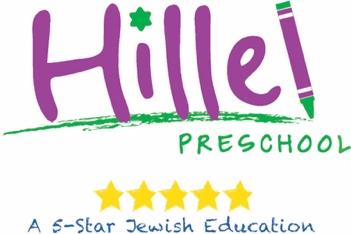 2024 – 2025 SCHOOL REGISTRATIONOpen to current families February 1, 2024 Open to the community February 15, 2024Early Bird Discount for registrations received by March 1, 2024!WE ARE COMMITTED TO PROVIDING YOUR CHILD WITH:A nurturing community and developmentally-appropriate, play-based educational program where children 12 months to 5 years old can grow and learn while feeling loved, safe and actively engaged. A strong Jewish foundation within an inclusive community. We open our doors lovingly to families of all religious backgrounds and beliefs. We also strive to support the unique and special needs of all children.A superior educational environment. We are proud to have a North Carolina 5-star rating and NAEYC accreditation for excellence in early childhood education. FLEXIBLE SCHEDULE & EXTENDED HOURSWe work with families to design the schedule that best fits each child’s and family’s needs. Our Core Day runs 9:00am-1:00pm, with extended hours available from 8:00am to 5:30pm. INNOVATIVE APPROACHHillel utilizes Conscious Discipline, a comprehensive social-emotional intelligence program, to help children develop self-control, learn conflict resolution strategies, increase self-confidence and foster positive relationships – both at school and at home. We care about the whole child, and want to make yours successful in life beyond our doors.COMMUNITY FEELINGWhether your child is a Bagel Bouncer, a Super Star, a Mitzvah Maven, or a Torah Tyke – you and your child are valued members of our school family. We look forward to welcoming you where you are, and hope you will volunteer in our classrooms or join us for our weekly Shabbat Party, holiday celebrations, and social events.PREPARATION FOR KINDERGARTENTo help your child manage the transition, our Pre-K curriculum includes both Letterland and Handwriting Without Tears – two major academic programs used to support our graduates in their future endeavors.Please reach out with any questions. We look forward to welcoming you to Hillel!Stephanie Hunsaker, Directordirector@hillelpreschool.org  (919) 846-2449  www.hillelpreschool.org 2024 – 2025 SCHOOL REGISTRATION FORMPlease return a separate form for each child.Child’s Name _________________________________________ Date of Birth ___ /___ / _____Parent’s Name(s) _______________________________________________________________Primary Address________________________________________________________________City _________________________________________ State________ Zip _________________Primary Phone _______________________ Email _____________________________________Secondary Phone _____________________ Email _____________________________________POLICIESEXTENDED HOURS: Students must be enrolled in the Core Day to be eligible for extended hours. Extended hours will be offered if a sufficient number of students enroll. Friday aftercare will end at 4:30pm on November 11 - February 17 in time for Shabbat.FEES & DISCOUNTS:Registration Fee: A non-refundable registration fee of $250 for one child ($150 for each additional child) is due with a completed Registration Form and Tuition Worksheet to hold your child’s spot. NOTE: All registration fees must be paid by cash or check.Facilities Fee: The annual facilities fee ($250 per family) may be paid in full by August 1st or in 10 monthly installments.Early Bird Discount: Families will receive $50 off each child’s registration fee if forms and fees are received by March 1st. Payment in Full Discount: Families will receive a 5% discount off core day tuition if you pay for the year in full by August 1st.Sibling Discount: Families will receive a 10% discount off core day tuition for the second child and each subsequent sibling.Synagogue Membership Discount: Sha’arei members in good standing will receive a 10% discount off core day tuition.PAYMENT: Families have three options (PLEASE INDICATE YOUR PREFERENCE):Payment in full by August 1st (receive a 5% pre-payment discount)Payment in 10 installments by the 1st of each month starting with August 1st by:Monthly bank transfer (secure set-up using Brightwheel)Post-dated checks for each of the 10 installments submitted by August 1st 
4. FINANCIAL AID: Families requesting tuition assistance should reach out to the Hillel Director for information on the FACTS Grant & Aid Assessment application. This is a confidential, annual process; applications must be received by FACTS by May 1st. MONTHLY TUITION WORKSHEETPlease circle your requests and submit this page (one per child) with the Registration Form.Following submission of the registration fee with a completed Registration Form and this Tuition Worksheet, the Hillel Director will review your core day and extended hours requests, as well as your payment plan preference and any applicable discounts, and get back to you with your calculated tuition obligation.Child’s Name _________________________________________ Date of Birth ___ /___ / _____Bagel Bouncers – must be 1 year-old by 8/31/24Super Stars – must be 2 years-old by 8/31/24Mitzvah Mavens – must be 3 years-old by 8/31/24Torah Tykes – must be 4 years-old by 8/31/24* The Torah Tykes class requires full-week enrollment.Drop-in for extended hours is subject to availability:$45 per day for Bagel Bouncers and Super Stars, $40 per day for Mitzvah Mavens and Torah Tykes5 days per week(Mon - Fri)3 days per week (Mon, Weds, Fri)2 days per week (Tues, Thurs)Core Day     9am-1pm $760.20  $606.90  $494.55 Early Care   8am-9am $189  $113.40  $75.60 After Care   1-3:30pm $420  $252  $168 After Care   1-5:30pm $661.50  $396.90  $264.60 5 days per week(Mon - Fri)3 days per week (Mon, Weds, Fri)2 days per week (Tues, Thurs)Core Day     9am-1pm $727.65  $582.75  $473.55 Early Care   8am-9am $189  $113.40  $75.60 After Care   1-3:30pm $420  $252  $168 After Care   1-5:30pm $661.50  $396.90  $264.60 5 days per week(Mon - Fri)3 days per week (Mon, Weds, Fri)2 days per week (Tues, Thurs)Core Day     9am-1pm $682.50  $546  $444.15 Early Care   8am-9am $178.50  $107.10  $71.40 After Care   1-3:30pm$393.75 $236.25  $157.50 After Care   1-5:30pm $661.50  $396.90  $264.60 5 days per week(Mon - Fri)3 days per week (Mon, Weds, Fri)2 days per week (Tues, Thurs)Core Day     9am-1pm $651* Early Care   8am-9am $178.50  $107.10  $71.40 After Care   1-3:30pm$393.75 $236.25  $157.50 After Care   1-5:30pm $661.50  $396.90  $264.60 